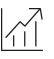 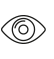 Durchgeführte Tests	Schlösser und Baubeschläge – Beschläge für Schiebetüren und Falttüren nach EN 1527 / 2013 – Dauer der Funktionsfähigkeit: Klasse 6 (höchste Klasse = 100’000 Zyklen)Möbelbeschläge – Festigkeit und Dauerhaltbarkeit von Beschlägen für Schiebetüren und Rollladen nach EN 15706 / 2009Garantie	Für die einwandfreie Funktion der von Hawa gelieferten Produkte und für die Haltbarkeit sämtlicher Teile mit Ausnahme von Verschleissteilen leistet Hawa Gewähr für die Dauer von 2 Jahren ab Gefahrenübergang.Produktausführung	Hawa Junior 40 B bestehend aus Laufschiene (Aluminium Wandstärke 2.0 mm), Laufwerk mit Gleitlagerrollen, Stopper oder Dämpfeinzugsystem Hawa SoftMove 40, Tragprofil mit Aufhängeschlitten, spielfreie BodenführungOptional:(….) Führungsschiene, zum Einnuten, Kunststoff (….) Bodentürstopper, mit Zentrierteil(….) Wandbodenführung Hawa Confort 120Schnittstellen	TürblattAusfräsung für Tragprofil (H × B) 25 × 20 mmGeschraubte Befestigung der TragprofileFührungsnut (H × B) 20 × 10 mm (20 × 12 mm bei Führungsschiene Kunststoff)Einbetoniersystem Hawa AdaptoDas Einbetoniersystem Hawa Adapto 80/100 wird bereits im Rohbau in die Betondecke integriert